Reply Slip 回柬The 8th Annual General Meeting of the College of Pharmacy Practice on 22nd June 2019二零一九年六月廿二日香港藥劑專科深造學院第八屆周年大會Hoi Yat Heen Salon VII –VIII, 3rd Floor, Harbour Plaza North Point, 665 King’s Road, North Point, Hong Kong (MTR Quarry Bay Station, Exit C)香港北角英皇道 665 號, 北角海逸酒店三樓, 海逸軒宴會廳VII–VIII (鰂魚涌港鐵站C出口)* I shall be delighted to attend the AGM and Dinner.                                                     本人將出席周年大會及晚宴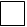 * I shall be delighted to attend the AGM only                                                                 本人將出席周年大會* I shall not be able to attend the AGM and Dinner.                                                       本人未能出席周年大會及晚宴 * Please “ √ ” the appropriate box請在適當方格内填上 √ 號Please return this slip by email or by fax before Wednesday, 5th June 2019. 請於二零一九年六月五日(星期三)前，以電郵或傳真回覆。Email電郵：	admin@cpp.org.hk		Fax傳真：	       (852) 3708 8553Name會員姓名：Tel. 聯絡電話：